EHA Research Grant applicationPersonal Information & CVProject informationBudget justificationIf applicable, please insert relevant documents here for being out of scope for the time since graduation requirements (e.g. maternity leave). Please ensure that the documents are readable and high resolution.Please include here your project proposal of maximum 8 pages (including figures, abstract and references). If you go over this limit, your application will be rendered ineligible and will not be reviewed.Please include a SWOT analysis of your research proposal and share your contingency plan. Consider the weaknesses, threats and if aims are interdependent, how you plan to deal with different scenarios. (max 2 pages).Please include here a timeline of your research project (max 1 page).European Hematology Association Disclosure Form 2019-2020InstructionsAll parts must be duly completed. You are responsible for the accuracy and completeness of the submitted information. If in doubt, err on the side of over-reporting. The form expires on the day of the business meeting at EHA Annual Congress in June 2020. Any intermediate changes are to be reported to the EHA Executive Office no later than 4 weeks after they occur. Financial relationship: to financially benefit, or to have benefited in the past 12 months, by receiving salary, royalty, intellectual property rights, consulting fees, honoraria, ownership interest, research support or any other financial benefit from any commercial entity which has (potentially or perceived) interests that may conflict with those of EHA.Affiliation: an affiliation with an institute, organization(s) or company such as, but not limited to, international board positions.Direct financial relationship: you benefitIndirect financial relationship: the institute or organization of which you are employee (or otherwise have a financial relation with) benefitsPersonal details: enter your full name, your organization name, mail and e-mail addresses on which you would like to be contacted regarding this declaration, and your function(s) at EHASign and send this form to: EHA Executive Office, Koninginnegracht 12b, 2514 AA The Hague, The Netherlands or scan and email it to info@ehaweb.org. Alternatively, you may send this by fax to +31 70 3923663.  Publishing: your disclosure will be published.Please declare any financial relationship or affiliationO I have no financial relationship(s) or affiliation(s) to discloseO I have one or more financial relationship(s) or affiliations(s) to disclose, namely:Please enter your personal detailsI declare that I have, to the best of my knowledge, disclosed any financial relationship.
Signature: 						Date:Frequently Asked Questions Q: I have no affiliations to disclose, do I have to fill this in?A: Yes. Confirm that you have no financial relationships to disclose.Q: What is a financial relationship?A: It is a relationship with a commercial entity that has (potentially or perceived) interests that conflict with those of EHA (e.g. pharmaceutical company) in which you, or the organization or institute you work for, receive financial benefit - or have received benefit in the past 12 months. Q: Do you have some examples of financial relationships? A: Yes. Examples are salary, royalty, intellectual property rights, remuneration of a book chapter, consulting fees, honoraria, ownership interest, shares (except independently managed investment funds or pension schemes that are not exclusively based on the pharmaceutical sector), research support, (principal) investigator, corporate sponsorship, educational grants, etc. etc. Any other financial benefit from any commercial entity which has (potentially or perceived) interests that may conflict with those of EHA also constitutes a financial relationship.Q: I think I may have a financial relationship but it is not listed above. What should I do?A: Err on the side of over-reporting. It is better to disclose redundant relationships than it is risk omitting relevant relationships. Furthermore, the onus of deciding the relevance of a relationship is not on you but on the EHA Board. Q: What is a direct financial relationship?A: A direct financial relationship is where you benefit. Examples are: salary, royalty, intellectual property rights, remuneration of a book chapter, consulting fees, honoraria, ownership interest, or shares (except independently managed investment funds or pension schemes that are not exclusively based on the pharmaceutical sector).Q: What is an indirect financial relationship?A: An indirect financial relationship is where the organization or institute you are employed benefits. Examples are: research support, (principal) investigator, corporate sponsorship, or educational grants.Q: Are there any direct or indirect financial relationships that I do not have to report?A: Yes. You do not have to report remuneration from industry for clinical trial subjects. You do not have to report shares of independently managed investment funds or pension schemes that are not exclusively based on the pharmaceutical sector.Q: Can I send the signed document by e-mail?A: Yes. But only in case you sign and scan the document. You can send it to info@ehaweb.org. Alternatively, you may send the signed disclosure form by regular mail to: EHA Executive Office, Koninginnegracht 12b, 2514 AA The Hague, The Netherlands, or fax +31 (0)70 3923 663Q: Why do I have to fill in the disclosure form?A: Because you are either a Board, Committee or Unit member of EHA.Q: Will my disclosure be published?A: Yes. Transparency is the cornerstone of a good disclosure policy. By publishing the disclosures of Members of the Board and Committees, EHA hopes to gain public trust by allowing public scrutiny of its organization.Q: What is the validity of this form?A: The European Hematology Association Disclosure Form is sent to the Board, Committee and Unit members every year before EHA Annual Congress and is valid through to the next EHA Annual Congress when it expires on the day of the business meeting.Q: My affiliations have changed. What do I do?A: In case your affiliations have changed – which includes the initiation or termination of affiliations – you must report the change to the EHA Executive Office no later than 4 weeks after the change occurred. Full Name:LastFirstM.I.Address:Street AddressApartment/Unit #CityCountryZIP CodeMobile Phone:Birth Date:EmailEmailEmailEmailEmailEHA membership or Guest number:EHA membership or Guest number:EHA membership or Guest number:EHA membership or Guest number:EHA membership or Guest number:EHA membership or Guest number:EHA membership or Guest number:Graduation:Graduation:Graduation:Graduation:Graduation:(MM/YYYY)(MM/YYYY)(MM/YYYY)(MM/YYYY)(MM/YYYY)PhD or equivalentPhD or equivalentPhD or equivalentPhD or equivalentPhD or equivalentMD or equivalent (if applicable)MD or equivalent (if applicable)MD or equivalent (if applicable)MD or equivalent (if applicable)MD or equivalent (if applicable)MD or equivalent (if applicable)MD or equivalent (if applicable)Accreditation for hematology (if applicable)Accreditation for hematology (if applicable)Accreditation for hematology (if applicable)Accreditation for hematology (if applicable)Accreditation for hematology (if applicable)Accreditation for hematology (if applicable)Accreditation for hematology (if applicable)Accreditation for hematology (if applicable)Accreditation for hematology (if applicable)Do you have any relevant reasons for being out of scope? for the time since graduation requirements (e.g. maternity leave)? *Do you have any relevant reasons for being out of scope? for the time since graduation requirements (e.g. maternity leave)? *Do you have any relevant reasons for being out of scope? for the time since graduation requirements (e.g. maternity leave)? *Do you have any relevant reasons for being out of scope? for the time since graduation requirements (e.g. maternity leave)? *Do you have any relevant reasons for being out of scope? for the time since graduation requirements (e.g. maternity leave)? *Do you have any relevant reasons for being out of scope? for the time since graduation requirements (e.g. maternity leave)? *Do you have any relevant reasons for being out of scope? for the time since graduation requirements (e.g. maternity leave)? *Do you have any relevant reasons for being out of scope? for the time since graduation requirements (e.g. maternity leave)? *Do you have any relevant reasons for being out of scope? for the time since graduation requirements (e.g. maternity leave)? *Do you have any relevant reasons for being out of scope? for the time since graduation requirements (e.g. maternity leave)? *Do you have any relevant reasons for being out of scope? for the time since graduation requirements (e.g. maternity leave)? *Do you have any relevant reasons for being out of scope? for the time since graduation requirements (e.g. maternity leave)? *Do you have any relevant reasons for being out of scope? for the time since graduation requirements (e.g. maternity leave)? *Do you have any relevant reasons for being out of scope? for the time since graduation requirements (e.g. maternity leave)? *Yes/NoYes/NoYes/NoYes/NoReason:Dates of absence:Dates of absence:Dates of absence:Dates of absence:Reason:Dates of absence:Dates of absence:Dates of absence:Dates of absence:Reason:Dates of absence:Dates of absence:Dates of absence:Dates of absence:* Please include relevant documents to substantiate this to the end of this file* Please include relevant documents to substantiate this to the end of this file* Please include relevant documents to substantiate this to the end of this file* Please include relevant documents to substantiate this to the end of this file* Please include relevant documents to substantiate this to the end of this file* Please include relevant documents to substantiate this to the end of this file* Please include relevant documents to substantiate this to the end of this file* Please include relevant documents to substantiate this to the end of this file* Please include relevant documents to substantiate this to the end of this file* Please include relevant documents to substantiate this to the end of this file* Please include relevant documents to substantiate this to the end of this file* Please include relevant documents to substantiate this to the end of this file* Please include relevant documents to substantiate this to the end of this file* Please include relevant documents to substantiate this to the end of this file* Please include relevant documents to substantiate this to the end of this file* Please include relevant documents to substantiate this to the end of this file* Please include relevant documents to substantiate this to the end of this file* Please include relevant documents to substantiate this to the end of this filePublications:Publications:Publications:Publications:Publications:Total number of peer-reviewed publicationsTotal number of peer-reviewed publicationsTotal number of peer-reviewed publicationsNumber of publications as first authorNumber of publications as first authorNumber of publications as first authorNumber of publications as first authorNumber of publications as first authorNumber of publications as first authorNumber of publications as second authorNumber of publications as second authorNumber of publications as second authorNumber of publications as second authorNumber of publications as second authorNumber of publications as second authorNumber of publications as last authorNumber of publications as last authorNumber of publications as last authorNumber of publications as last authorNumber of publications as last authorNumber of publications as last authorTotal citations (Google Scholar)Total citations (Google Scholar)Total citations (Google Scholar)Total citations (Google Scholar)Total citations (Google Scholar)Total citations (Google Scholar)H-index (according to Google Scholar)H-index (according to Google Scholar)H-index (according to Google Scholar)H-index (according to Google Scholar)H-index (according to Google Scholar)H-index (according to Google Scholar)Review: to exclude as reviewer (max 2 names, individuals/research groups):Review: to exclude as reviewer (max 2 names, individuals/research groups):Review: to exclude as reviewer (max 2 names, individuals/research groups):Review: to exclude as reviewer (max 2 names, individuals/research groups):Review: to exclude as reviewer (max 2 names, individuals/research groups):Review: to exclude as reviewer (max 2 names, individuals/research groups):Review: to exclude as reviewer (max 2 names, individuals/research groups):Review: to exclude as reviewer (max 2 names, individuals/research groups):Review: to exclude as reviewer (max 2 names, individuals/research groups):Review: to exclude as reviewer (max 2 names, individuals/research groups):Review: to exclude as reviewer (max 2 names, individuals/research groups):Review: to exclude as reviewer (max 2 names, individuals/research groups):Review: to exclude as reviewer (max 2 names, individuals/research groups):Review: to exclude as reviewer (max 2 names, individuals/research groups):Review: to exclude as reviewer (max 2 names, individuals/research groups):Review: to exclude as reviewer (max 2 names, individuals/research groups):Review: to exclude as reviewer (max 2 names, individuals/research groups):Review: to exclude as reviewer (max 2 names, individuals/research groups):Mentor InformationMentor InformationMentor InformationMentor InformationMentor InformationMentor InformationMentor InformationMentor InformationMentor InformationMentor InformationMentor InformationMentor InformationMentor InformationMentor InformationMentor InformationMentor InformationMentor InformationMentor InformationMentor’s name:Mentor’s name:Mentor’s name:Mentor’s name:Mentor’s email:Mentor’s email:Mentor’s email:Mentor’s email:Home Institute InformationHome Institute InformationHome Institute InformationHome Institute InformationHome Institute InformationHome Institute InformationHome Institute InformationHome Institute InformationHome Institute InformationHome Institute InformationHome Institute InformationHome Institute InformationHome Institute InformationHome Institute InformationHome Institute InformationHome Institute InformationHome Institute InformationHome Institute InformationHome institute:Home institute:Home institute:Home institute:NameNameNameNameNameNameNameNameNameNameNameNameNameNameIs this an academic institute?Is this an academic institute?Is this an academic institute?Is this an academic institute?Is this an academic institute?Is this an academic institute?Address:Address:Street AddressStreet AddressStreet AddressStreet AddressStreet AddressStreet AddressStreet AddressStreet AddressStreet AddressStreet AddressStreet AddressStreet AddressStreet AddressApartment/Unit #Apartment/Unit #Apartment/Unit #CityCityCityCityCityCityCityCountryCountryCountryCountryCountryCountryZIP CodeZIP CodeZIP CodeHead of Department name:Head of Department name:Head of Department name:Head of Department name:Head of Department name:Head of Department name:Administrative Authority name:Administrative Authority name:Administrative Authority name:Administrative Authority name:Administrative Authority name:Administrative Authority name:Administrative Authority email:Administrative Authority email:Administrative Authority email:Administrative Authority email:Administrative Authority email:Administrative Authority email:Host Institute Information (if applicable)Host Institute Information (if applicable)Host Institute Information (if applicable)Host Institute Information (if applicable)Host Institute Information (if applicable)Host Institute Information (if applicable)Host Institute Information (if applicable)Host Institute Information (if applicable)Host Institute Information (if applicable)Host Institute Information (if applicable)Host Institute Information (if applicable)Host Institute Information (if applicable)Host Institute Information (if applicable)Host Institute Information (if applicable)Host Institute Information (if applicable)Host Institute Information (if applicable)Host Institute Information (if applicable)Host Institute Information (if applicable)Host institute:Host institute:Host institute:NameNameNameNameNameNameNameNameNameNameNameNameNameNameNameIs this an academic institute?Is this an academic institute?Is this an academic institute?Is this an academic institute?Is this an academic institute?Is this an academic institute?Address:Address:Street AddressStreet AddressStreet AddressStreet AddressStreet AddressStreet AddressStreet AddressStreet AddressStreet AddressStreet AddressStreet AddressStreet AddressStreet AddressApartment/Unit #Apartment/Unit #Apartment/Unit #CityCityCityCityCityCityCityCountryCountryCountryCountryCountryCountryZIP CodeZIP CodeZIP CodeHead of Department name:Head of Department name:Head of Department name:Head of Department name:Head of Department name:Head of Department name:Administrative Authority name:Administrative Authority name:Administrative Authority name:Administrative Authority name:Administrative Authority name:Administrative Authority name:Administrative Authority email:Administrative Authority email:Administrative Authority email:Administrative Authority email:Administrative Authority email:Administrative Authority email:Title:Hematological specialty of the project:Summary (max 500 words)
Justification of expenses per year EHA Research grants are for 2 yearsPLEASE NOTEThis justification is critical to your applicationBudget (max 1 page)Budget (max 1 page)Budget (max 1 page)Budget (max 1 page)Budget (max 1 page)CategoriesCategoriesDetailsAmount (€)Amount (€)How are these costs covered? E.g. by other funding body (clarify), host institute, this EHA grantConsumablesConsumablesExample: antibodiesTravel/Congresses (incl 2xEHA):Travel/Congresses (incl 2xEHA):Attendance of EHA congresses in 2019 & 20204.000, -4.000, -This EHA grantPersonnel costsPersonnel costsExample: TechnicianPublication costsPublication costsEnd of project Audit 
(Max €2000)End of project Audit 
(Max €2000)Example: Final audit2.000, -2.000, -This EHA grantEnd of project Audit 
(Max €2000)End of project Audit 
(Max €2000)Name of funding bodyAmount (€)For what categories(see above)Status (e.g. waiting for decision, just applied)Breakdown of other relevant fundingBreakdown of other relevant fundingCharity A140.000, -Personnel costs of myself, my PhD student and Costs for travel to Institute B where I am performing the gene sequencingAwardedBreakdown of other relevant fundingBreakdown of other relevant fundingBreakdown of other relevant fundingBreakdown of other relevant fundingName of CompanyDirect (yes/no)Indirect (yes/no)add rows if neededName	Organization/institute/company	Work (postal) addressE-mail address	Function(s) at EHA	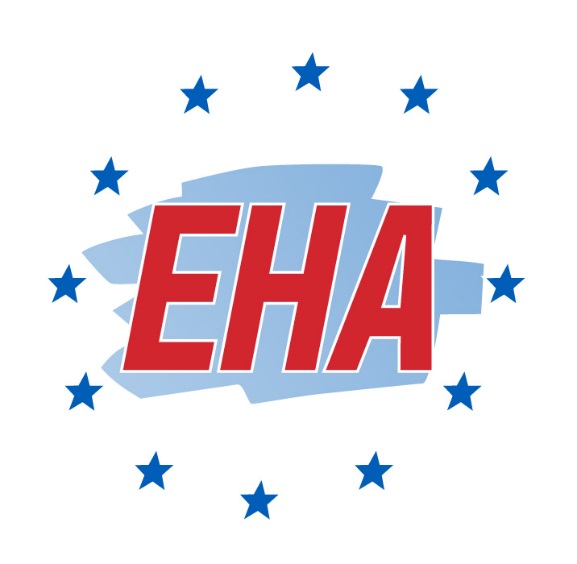 